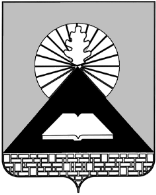 АДМИНИСТРАЦИЯ ГОРОДА НОВОШАХТИНСКАПОСТАНОВЛЕНИЕ 13.10.2023                                          № 1065                             г. НовошахтинскО внесении измененийв отдельные постановления Администрации городаВ целях реализации Федерального закона от 27.07.2010 № 210-ФЗ «Об организации предоставления государственных и муниципальных услуг»ПОСТАНОВЛЯЮ:1. Внести в отдельные постановления Администрации города изменения согласно приложению.2. Настоящее постановление вступает в силу со дня его официального опубликования и подлежит размещению на официальном сайте Админист-рации города Новошахтинска в сети Интернет.3. Контроль за исполнением постановления возложить на управляющего делами Администрации города Лубенцова Ю.А.  	Первый заместительГлавы Администрации города 				            М.Н. Пархоменко Постановление вносит управляющий делами Администрации города Приложениек постановлениюАдминистрации города     от 13.10.2023  № 1065                                                                         ИЗМЕНЕНИЯ,вносимые в отдельные постановления Администрации города1. Внести изменение в приложение к постановлению Администрации города от 21.04.2016 № 315 «Об утверждении реестра муниципальных услуг, оказываемых Администрацией города Новошахтинска, отраслевыми (функциональными) органами Администрации города Новошахтинска и муниципальными учреждениями»: Раздел V «Иные муниципальные услуги» дополнить пунктом 50 следующего содержания:2. Внести изменение в приложение к постановлению Администрации города от 27.05.2016 № 440 «Об утвер-ждении перечня муниципальных услуг, оказываемых Администрацией города Новошахтинска, отраслевыми (функ-циональными) органами Администрации города Новошахтинска и муниципальными учреждениями, предоставление ко-торых организуется муниципальным бюджетным учреждением города Новошахтинска «Многофункциональный центр предоставления государственных и муниципальных услуг» по принципу «одного окна»:Раздел V «Иные муниципальные услуги» дополнить пунктом 50 следующего содержания:Управляющий делами Администрации города									                                                        Ю.А. Лубенцов «50.Проведение муниципальной экспертизы проекта освоения лесов, расположенных на землях, находящихся в муниципальной собственностиЛесной кодекс Российской Федерации от 04.12.2006 № 200-ФЗ;Федеральный  закон от 06.10.2003 № 131-ФЗ «Об общих принципах организации местного самоуправления в Российской Федерации»;Федеральный закон от 27.07.2010 № 210-ФЗ «Об организации предоставления государственных и муниципальных услуг»;приказ Министерства природных ресурсов и экологии Российской Федерации от 30.07.2020 № 513 «Об утверждении порядка государственной или муниципальной экспертизы проекта освоения лесов» МКУ «УГХ»Уникальная услуга»«50.Проведение муниципальной экспертизы проекта освоения лесов, расположенных на землях, находящихся в муниципальной собственностиЛесной кодекс Российской Федерации от 04.12.2006 № 200-ФЗ;Федеральный  закон от 06.10.2003 № 131-ФЗ «Об общих принципах организации местного самоуправления в Российской Федерации»;Федеральный закон от 27.07.2010 № 210-ФЗ «Об организации предоставления государственных и муниципальных услуг»;приказ Министерства природных ресурсов и экологии Российской Федерации от 30.07.2020 № 513 «Об утверждении порядка государственной или муниципальной экспертизы проекта освоения лесов» МКУ «УГХ»Уникальная услуга»